(Lugar y fecha) __________________________________________, a ______ de ____ del 201___ Ciclo agrícola: OI (   ) O PV (   ) 201___DATOS DEL PREDIOFolio de predio ID: __________________________________   Predio / predio secuencial ____________________________Delegación: ___________________________ DDR: __________________________ CADER: _________________________Municipio: _________________________________________________Ejido: ____________________________________DATOS DE LA PERSONA MORAL Razón Social, conforme al acta constitutiva: _______________________________________________________________RFC: ____________________________________________Fecha del acta constitutiva: ____________________________Folio del acta constitutiva inscrito ante el Registro Público de la Propiedad: ______________________________________INTEGRANTESDATOS DEL REPRESENTANTE LEGALNombre:___________________________________________________________________________________________CURP:____________________________________________________RFC:______________________________________Domicilio: __________________________________________________________________________________________Identificación (tipo y número): __________________________________________________________________________MANIFESTACIÓN BAJO PROTESTA DE DECIR VERDADManifiesto bajo protesta de decir verdad que los datos asentados en el presente formato son ciertos, conforme al acta constitutiva y sus respectivas modificaciones.Me comprometo a cumplir con los requisitos y obligaciones establecidas en las reglas de operación y demás normatividad aplicable al componente PROAGRO productivo en los términos y plazos establecidos, que entre otros son, sembrar la superficie elegible objeto del incentivo, aplicar el incentivo para los fines autorizados, vincular el incentivo para contribuir al mejoramiento de la productividad agrícola, mantener actualizado mis datos, permitir las verificaciones, auditorías, inspecciones y solicitudes de información por parte de las autoridades competentes, con el fin de verificar la correcta aplicación de los recursos otorgados; así como la supervisión de parte de las instancias de la SAGARPA y las que ésta determine.Asimismo, me obligo a cumplir con los registros de los requerimientos biométricos que para este efecto me requiera la SAGARPA, de acuerdo a la normatividad aplicable, de lo contrario, conozco que la sanción del incumplimiento de las obligaciones antes señaladas o de cualquier otra dispuesta en la normatividad aplicable puede ser la suspensión del pago o la baja definitiva del predio del directorio del componente, sin perjuicio de otras acciones jurídicas o administrativas que emprenda la SAGARPA o cualquier otra autoridad.En el mismo sentido, me doy por enterado que los datos personales recabados serán protegidos, incorporados y tratados de conformidad con la ley de la materia y que la emisión de este documento no implica la entrega del incentivo, el cual está sujeto a disponibilidad presupuestal y cumplimiento normativo.* Este formato se mantendrá vigente de manera permanente, mientras no sea registrado otro que lo sustituya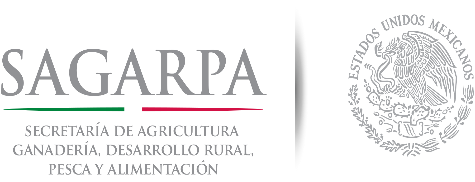 IDENTIFICACIÓN DE PERSONAS FÍSICAS INTEGRANTES DE UNA MORAL EN EL PROAGRO PRODUCTIVO (PM-1)NombreCURPSuperficie de participación en PROAGRO (ha)TotalTotal_______________________________________NOMBRE Y FIRMA DEL REPRESENTANTE LEGAL_______________________________________NOMBRE Y FIRMA DEL TÉCNICO DEL CADER_______________________________________NOMBRE  Y FIRMA DEL JEFE DEL CADER_______________________________________FECHA DE RECIBIDO Y SELLO DEL CADER